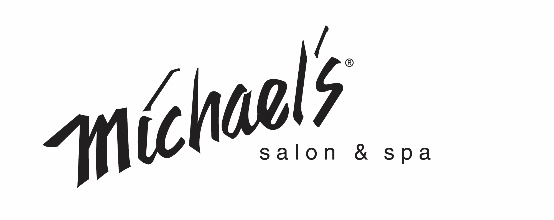 InternAbout UsMichael’s Salon & Spa is a family run and women-owned salon located in beautiful Centerville, OH. Founded in 1974, we are known for an excellent education program and high-quality luxury services. Today we are comprised of a team of nearly 100 employees offering hair, spa, makeup, and nail services.SummaryWe are looking for professional individuals who are passionate about working in the beauty industry to join our team. This is an amazing opportunity to gain experience in all elements of the industry while working in an affluent and creative setting. We are searching for someone prepared to go far beyond. Giving visitors exceptional customer service, assuring the salon is always tidy and appealing, helping with style, shampooing, color application, and other assistance as needed are all part of the daily routine, and you must be ready to work Saturday’s.Individuals with an upbeat personality who work well under pressure and have a passion for team success will thrive in this job. We are always striving to exceed our clients’ expectations, so if you are a people person, this could be the job for you!Essential Job FunctionsThis is a full-time position that includes education and training. Our interns support the salon’s hygiene, communicate with clients, perform hairdressing services, and assist teammates. Practicing in a salon setting will help in gaining practical knowledge. Interns are responsible for providing a safe, hygienic, and sterile environment, supporting our Master Designers in delivering salon service, welcoming clients, preparing tools and materials, and goods for services, making and offering refreshment for clients, and helping to promote salon offerings are just a few of the key jobs of a salon internship.Assisting hairdressers with shampooing, drying, and brushing clients’ hairBlow drying and heat styling clients’ hairPreparing hair color treatmentsCommunicating with clients and determining what color is addedMixing the color and giving it to the stylist to applyAssisting with salon maintenanceShampooing and conditioning clients’ hair, as well as applying hair treatments and head massagesGreeting clients, providing nourishment, and assisting with salon appearanceAble to attend training classes as needed and learn to counsel people on various products and servicesKeep up with the newest trends Knowledge, Skills, and AbilitiesValid state Cosmetology license Able to get along well with peoplePrior experience in a related sector will be an extra plusEffective talker and a nice attitudeEnjoy working hard and supporting the team throughout the hectic seasonAbility to just provide superior customer service, including knowing the guest’s needs, providing excellent consultations, and services of the right quality demanded in a proficient, convenient, and professional methodTech knowledge and capacity to learn salon scheduling booking systemAbility to work a flexible work schedule, including nights and Saturday’sHigh school diploma or GEDMust be keen to learn and improve their skills to become one of the finest in the field.PerksWe offer great perks for all employees including:Free HaircutsDiscounted Salon and Spa ServicesDiscounted ProductsPhysical DemandsStandingWalkingStoopingReachingGrippingKeyboardingNeck Rotation/ExtensionVisual AcuityExposure to excessive noise, extreme temperatures, exposure to chemicals